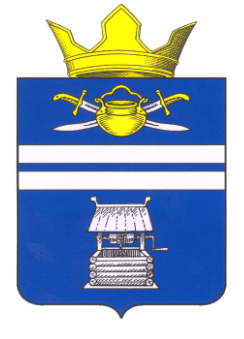 АДМИНИСТРАЦИЯ  ЧИЛЕКОВСКОГО  СЕЛЬСКОГО  ПОСЕЛЕНИЯКОТЕЛЬНИКОВСКОГО  МУНИЦИПАЛЬНОГО  РАЙОНАВОЛГОГРАДСКОЙ  ОБЛАСТИ404385,  Волгоградская обл.,  Котельниковский р-н.,  пос. Равнинный,  ул. Центральная,19.     (84476)   7-63-60;ИНН – 3413008832,   КПП – 341301001,   БИК – 041806001,   ОГРН – 1053458080466,   Е-mail: chilekovo@mail.ruПОСТАНОВЛЕНИЕ проектО внесении изменений в постановление от 25.11.2019 года №49 «Об утверждении Программы комплексного развития социальной инфраструктуры  Чилековского  сельского поселенияКотельниковского муниципального района Волгоградской областина  период с 2018 по 2034 годы»          В соответствии с Градостроительным Кодексом Российской Федерации,  Федеральным  Законом  от 06.10.2003г. №131-ФЗ «Об общих принципах организации местного самоуправления в Российской Федерации», Постановлением Правительства Российской Федерации от 01.10.2015 года № 1050 «Об утверждении требований к программам комплексного развития социальной инфраструктуры поселений, городских округов», руководствуясь Уставом  Чилековского   сельского поселения Котельниковского муниципального района Волгоградской области, согласно Генерального плана муниципального образования, администрация Чилековского сельского поселения Котельниковского муниципального района Волгоградской областиПОСТАНОВЛЯЕТ:Внести изменения в постановление администрация Чилековского сельского поселения Котельниковского муниципального района Волгоградской области «Об утверждении программы комплексного развития социальной инфраструктуры Чилековского сельского поселения Котельниковского муниципального района Волгоградской области на период с 2018 по 2034 гг.»; Паспорт программы комплексного развития социальной инфраструктуры Чилековского сельского поселения Котельниковского муниципального района Волгоградской области на период с 2018 по 2034 годы (далее по тексту – паспорт программы) изложить в новой редакции:1.2. Раздел 2.2.1. изложить в новой редакции:2.2.1. Объекты образования.Таблица 3 - Общеобразовательные учрежденияВ целом, обеспеченность постоянного населения на территории муниципального образования учреждениями образования является достаточной.Недостаток спортивно культурного массового спорта оказывает негативное влияние на вовлечение  населения к работе. Материально-техническое состояние спорта сооружения показывает необходимость дальнейшего наращивания объемов работ по приведению материальной базы таких сооружений в соответствие с государственными требованиями и введению в действие новых мощностей.          В целом, обеспеченность постоянного населения на территории муниципального образования учреждениями образования является достаточнойПотребность в детских дошкольных заведениях в поселении очень велика и предположительно, учитывая тенденцию к стабильному повышению рождаемости, будет лишь возрастать. Недостаток дошкольных учреждений оказывает негативное влияние на вовлечение женского населения к работе.1.3. Раздел 3 программы изложить в новой редакции:3. Перечень мероприятий (инвестиционных проектов) по проектированию, строительству и реконструкции объектов социальной инфраструктуры поселения (городского округа)Таблица 81.4. Раздел 4 программы изложить в новой редакции:«4. Оценка объемов и источников финансирования мероприятий (инвестиционных проектов) по проектированию, строительству и реконструкции объектов социальной инфраструктуры поселения (городского округа)Финансирование входящих в Программу мероприятий осуществляется за счет средств бюджета   Чилековского сельского поселения.Таблица 9 – Прогнозируемый объем финансовых средств на реализацию Программы1.5. Раздел 6 программы изложить в новой редакции: 6. Оценка эффективности мероприятий, включенных в программуОценка эффективности мероприятий (инвестиционных проектов) по проектированию, строительству, реконструкции объектов социальной инфраструктуры Чилековского сельского поселения включает оценку социально-экономической эффективности и соответствия нормативам градостроительного проектирования соответственно поселения или городского округа, в том числе с разбивкой по видам объектов социальной инфраструктуры Чилековского сельского поселения  целям и задачам программы.Указываются результаты долгосрочной муниципальной целевой программы комплексного развития социальной инфраструктуры сельского поселения на период с 2018 года по 2034год, которые определяются с помощью целевых индикаторов.Ожидаемыми результатами Программы являются улучшение экономической ситуации в Чилековского сельском поселении  за счет:1. Технологические результаты:- создание спортивной площадки;- реконструкция учреждений культуры;- ликвидация дефицита объектов социальной инфраструктуры.2. Социальные результаты:- повышение надежности функционирования систем социальной инфраструктуры и обеспечивающие комфортные и безопасные условия для проживания людей;- повышение благосостояния населения;- снижение социальной напряженности.3. Экономические результаты:- повышение инвестиционной привлекательности. Глава Чилековского сельского поселения 					А.А.АвдеевНаименованиеПрограммыПрограмма комплексного развития социальной инфраструктуры Чилековского сельского поселения Котельниковского муниципального района Волгоградской области на период с 2018 по 2034 год  (далее - Программа)Основание для разработки Программы1.Градостроительный кодекс Российской Федерации;2.Федеральный закон от 06 октября 2003 года 
№ 131-ФЗ «Об общих принципах организации местного самоуправления в Российской Федерации»;3.Постановление Правительства Российской Федерации от 01.10. 2015 года № 1050 «Об утверждении требований к программам комплексного развития социальной инфраструктуры поселений, городских округов»;4. Генеральный план Чилековского сельского поселения.5.Устав Чилековского сельского поселения; Наименование заказчика Программы, его местонахождениеАдминистрация Чилековского сельского поселения Котельниковского муниципального района Волгоградской области  (далее - администрация) 404385 Волгоградская обл. Котельниковский р-н  п. Равнинный ул. Центральная  д. 19Наименование разработчика Программы, его местонахождение Администрация Чилековского сельского поселения Котельниковского муниципального района Волгоградской области .  404385 Волгоградская обл. Котельниковский р-н  п. Равнинный ул. Центральная д.19Цели и задачи ПрограммыЦели:Достижение расчетного уровня обеспеченности населения Чилековского сельского поселения.Задачи: - обеспечить 	безопасность, качество и эффективность использования населением объектов социальной инфраструктуры;- доступность объектов социальной инфраструктуры поселения;-эффективность функционирования действующей социальной инфраструктуры.Целевые показатели (индикаторы) обеспеченности населения объектами социальной инфраструктурыДостижение расчетного уровня обеспеченности населения Чилековского сельского поселения услугами в области физической культуры и массового спорта в соответствии с нормативами градостроительного проектирования поселенияУкрупненное описание запланированных мероприятий описание	запланированных	мероприятий(инвестиционных проектов) по проектированию, строительству, реконструкции объектов социальной инфраструктурыПрограмма включает первоочередные мероприятия по созданию и развитию социальной инфраструктуры, повышению надежности функционирования этих систем и обеспечению комфортных и безопасных условий для проживания людей в поселенииСрок и этапы реализации ПрограммыСрок реализации: программы рассчитан на 2018-2034гг.1 этап – с 2018 по 2023 годы;2 этап – с 2024 по 2034 годы.Объемы и источники финансирования ПрограммыОбъем финансирования Программы на период с 2018 по 2034 годы составит 500,0 тыс. рублей, в том числе по годам:2018 – 0 тыс. руб.;2019 – 0 тыс. руб.;2020 – 0 тыс. руб.;2021 – 0 тыс. руб.;2022 - 0 тыс. руб.;2023 - 0 тыс. руб.;2024-2034 – 500,0 тыс. руб.из них: федеральный бюджет – 0;  областной бюджет – 0;  районный бюджет – 0; муниципальный бюджет – тыс.руб.внебюджетные источники – 0. Ожидаемые результаты реализации ПрограммыБезопасность, качество и эффективность использования населением объектов социальной инфраструктуры поселения;Доступность объектов социальной инфраструктуры поселения для населения в соответствии с нормативами градостроительного проектирования поселения№ п/пНаименованиеАдресКол-во персоналаПроектная мощностьФактическое посещениеРезерв / дефицит мест1МКОУ Чилековского СШп. Равнинный ул. Профсоюзная д. 18464110354/0№п/пНаименованиеТехнико-экономические параметрыСроки реализации в плановом периодеСроки реализации в плановом периодеСроки реализации в плановом периодеСроки реализации в плановом периодеСроки реализации в плановом периодеСроки реализации в плановом периодеСроки реализации в плановом периодеСроки реализации в плановом периодеСроки реализации в плановом периодеСроки реализации в плановом периодеСроки реализации в плановом периодеСроки реализации в плановом периодеСроки реализации в плановом периодеСроки реализации в плановом периодеСроки реализации в плановом периодеСроки реализации в плановом периодеСроки реализации в плановом периодеответственный исполнитель№п/пНаименованиеТехнико-экономические параметры20182019202020212022202320242025202620272028202920302031203220332034ответственный исполнительСтроительство спортивной площадки п. Равнинныйустанавливаются техническим заданием+Глава Чилековского сельского поселенияРеконструкция дома культурыустанавливаются техническим заданием++Глава Чилековского сельского поселенияБлагоустройство спортивной площадки с тренажерами п. Равнинныйустанавливаются техническим заданием++Глава Чилековского сельского поселения№ п/пНаименование мероприятияИсточники финансированияГоды, тыс. руб.Годы, тыс. руб.Годы, тыс. руб.Годы, тыс. руб.Годы, тыс. руб.Годы, тыс. руб.Годы, тыс. руб.Годы, тыс. руб.Годы, тыс. руб.Годы, тыс. руб.Годы, тыс. руб.Годы, тыс. руб.Годы, тыс. руб.Годы, тыс. руб.Годы, тыс. руб.Годы, тыс. руб.№ п/пНаименование мероприятияИсточники финансирования201820192020202120222023202420252026202720282029203020312032203320341Строительство спортивной площадки п. РавнинныйФедеральный бюджет-----------------1Строительство спортивной площадки п. РавнинныйОбластной бюджет-----------------1Строительство спортивной площадки п. РавнинныйРайонный бюджет-----------------1Строительство спортивной площадки п. РавнинныйМестный бюджет----------------300,01Строительство спортивной площадки п. РавнинныйВнебюджетные источники-----------------2Реконструкция дома культурыФедеральный бюджет-----------------2Реконструкция дома культурыОбластной бюджет-----------------2Реконструкция дома культурыРайонный бюджет-----------------2Реконструкция дома культурыМестный бюджет------50,050,0---------2Реконструкция дома культурыВнебюджетные источники-----------------3Благоустройство спортивной площадки с тренажерами п. РавнинныйФедеральный бюджет-----------------3Благоустройство спортивной площадки с тренажерами п. РавнинныйОбластной бюджет-----------------3Благоустройство спортивной площадки с тренажерами п. РавнинныйРайонный бюджет-----------------3Благоустройство спортивной площадки с тренажерами п. РавнинныйМестный бюджет-----------50,050,0----3Благоустройство спортивной площадки с тренажерами п. РавнинныйВнебюджетные источники----------------